COMPTE RENDU de la Réuniondu 20 décembre2018Absentsexcusé(es):Gilles Bichaud,Marc Blény, Patrick chabaud, Jean-Louis Cubeau, Serge Lathière, Arlette Matournaud, Benoit Néraudeau, Jojo Cathély …20 présents(es) à cette réunion1- Bilan de la soirée du 20 octobre 2018 :	* Mise à jour du bilan financier de la soirée : + 3 266,64 €2-Bouquin des 10 ans(2004-2014) :	- 200 exemplaires ont été imprimés …	- prix de vente : 15 €	- 47 vendus à ce jour …	- 53 toujours en ventes chez des commerçants locaux …	- responsables : Alain Fournet et Marc Blény3- Mise à jour et liste de diffusion des adhérents V.P.:	Le fichier détaillé des adhérents V.P. (avec historique depuis 2005) a été adressé le 18/12 aux membres actuels du bureau.46 adhérents(es) à ce jour	Ce fichier sera adressé prochainement à l’ensemble des V.P. actuels … ou futurs potentiels pour information et rappel éventuel à l’attention des retardataires …4- Relance d’une activité sportive au sein des V.P. (matches entre anciens régionaux, option « rugby à toucher » !)		Bonne nouvelle ! … inspirée par la création d’une équipe à Saint-Yrieixet la volonté de certains « jeunes anciens » locaux …	Le principe est validé par les membres du bureau :		- condition de base : lesparticipants à cette activité devront adhérer aux V.P. pour une cotisation annuelle de 30 €, leur permettant, de fait, d’accéder à toutes les autres activités proposées par les V.P.		- David DELAGE s’occupe du « recrutement » …		- les responsables V.P. étudient le problème de l’assurance (individuelles ou association – coûts et garanties ??…)		- dès à présent, un match contre les anciens de Saint-Yrieix est envisagé le 7 avril 2019 à Saint-Junien à l’occasion du match retour de nos équipes séniors …5- Challenge Jean BELOQUI et Trophée Roger JAMMET 2019 :	Fabien BOIROUX (Responsable de l’Ecole) envisage l’organisation de cette manifestation sur 2 jours (comme à l’ancienne !)	Les V.P. sont partantes pour s’impliquer dans l’organisation. A suivre …6- Préparations des activités V.P. saison 2018-2019* Organisation de la Galette de l’Ecole : samedi 12 janvier 2019 :  Rdv aux V.P. disponibles à partir de 15h 30 au Club house* Concours de belote : 2 février 2019* Soirée Bowling + repas à Chaillac: courant Mars ?  Serge Lathière* Randoà Breuil de Vayres(Rochechouart) + repas midiau « P.M. Bistrot » chez Pascal Chabane :19 mai2019 Gilles Bichaud* « Sortie » (rando, repas et tourisme)au Lioran (Grange du Devezou) : 15 et 16 juin 2019Jean-Pierre Coussy* Journée pêche : 22 ou 23 juin à confirmer …*Proposition d’une « sortie Rugby » sur Bordeaux (match Top 14 + visites du terroir local ?)courant avril …  Daniel Jourdy	+++à l’image de notre « soirée cinquantenaire » du 20 octobre, notre ami Jojo Cathélypropose l’organisation d’une « soirée Basque » à la salle des congrès du Chatelard courant 2019 (Jojo connait un orchestre spécialiste …)		 Idée à affiner et à valider …(date, coût, modalités, …)Cette réunion se poursuivait par un « apéritif dînatoire » des plus copieux …	28 participants qui ont apprécié la qualité des plats proposés et concoctés par nos adhérents. Merci à toutes et tous !Prochaine réunionle jeudi 24janvier 2019à 19h00 au Club house,suivi d’un éventuel « repas de Noël de … Janvier »   à confirmer	Le secrétaire	Claude Boulesteix				28 décembre2018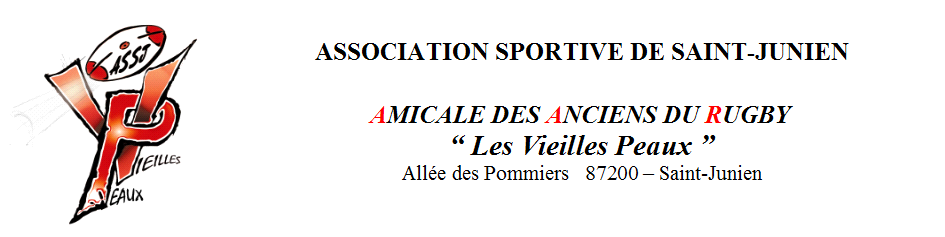 